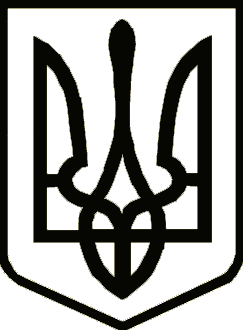 У К Р А Ї Н АЧЕРНІГІВСЬКА ОБЛАСНА ДЕРЖАВНА АДМІНІСТРАЦІЯУПРАВЛІННЯ КАПІТАЛЬНОГО БУДІВНИЦТВАН А К А З24.06.2019                                                   м. Чернігів			                       № 217Про закріплення спеціалістів по технаглядуУ зв’язку з початком робіт, відповідно до договорів підряду по об’єктах будівництва з метою забезпечення технічного нагляду за будівництвом об’єктів, н а к а з у ю :1. Закріпити за спеціалістом по веденню технічного нагляду              Гордієнком Володимиром Петровичем наступний об’єкт:1.1. «Поточний середній ремонт автомобільної дороги комунальної власності по вул. Гагаріна в смт Ріпки Ріпкинського району Чернігівської області».1.2. «Поточний середній ремонт автомобільної дороги комунальної власності по вул. Володимира Кезлі в с. Сибереж Ріпкинського району Чернігівської області»Кваліфікаційний сертифікат інженера технічного нагляду, виданий Архітектурно-будівельною атестаційною комісією інженерів технічного нагляду від  24 грудня 2014 року  АТ №002972.2. Закріпити за спеціалістом по веденню технічного нагляду              Приліпком Володимиром Анатолійовичем наступний об’єкт:2.1. «Поточний середній ремонт автомобільної дороги комунальної власності по вул. Коваля в м. Ічня Ічнянського району Чернігівської області».2.2. «Поточний середній ремонт автомобільної дороги загального користування місцевого значення О251904   Гнатівка - Горобіївка - Савинці на ділянці км 0 + 000 - км 9 + 200, (окремими ділянками)»Кваліфікаційний сертифікат інженера технічного нагляду, виданий Архітектурно-будівельною атестаційною комісією інженерів технічного нагляду від  31 січня 2019 року  АТ №007532.3. Закріпити за спеціалістом по веденню технічного нагляду              Бортніком Сергієм Володимировичем наступний об’єкт:3.1. «Поточний середній ремонт автомобільної дороги комунальної власності по вул. Козацька в с. Голінка Бахмацького району Чернігівської області».Кваліфікаційний сертифікат інженера технічного нагляду, виданий Архітектурно-будівельною атестаційною комісією інженерів технічного нагляду від  03 серпня 2018 року  АТ №007239.4. Контроль за виконанням наказу покласти на заступника начальника Управління – начальника відділу технічного контролю автомобільних доріг Ключника В.Начальник	     	                                       			       	А. ТИШИНА